Всероссийская акция, посвященная Дню счастья.18 марта 2021 г. команда РДШ Висловской школы завершила участие во Всероссийской акции «Почта радости» посвящённой Дню счастья. В преддверии проведения Дня счастья команда РДШ подготовила спичбаблы для фотосессии, оформили стенд, и раздали каждому классу наклейки «РДШ-желание», которые они должны наклеить на «Дерево счастья». Ребята загадывали желания для всего класса. 2 «А» класс пожелал линейки, 5 «А» —простые карандаши с чупа-чупсами, 5 «Б» размышлял недолго, весенний авитаминоз решили победить свежим огурчиком с солью!!! Приятного аппетита! Будьте здоровы и веселы!
Желания были разнообразными!
Никто не остался без внимания наших почтальонов РДШ!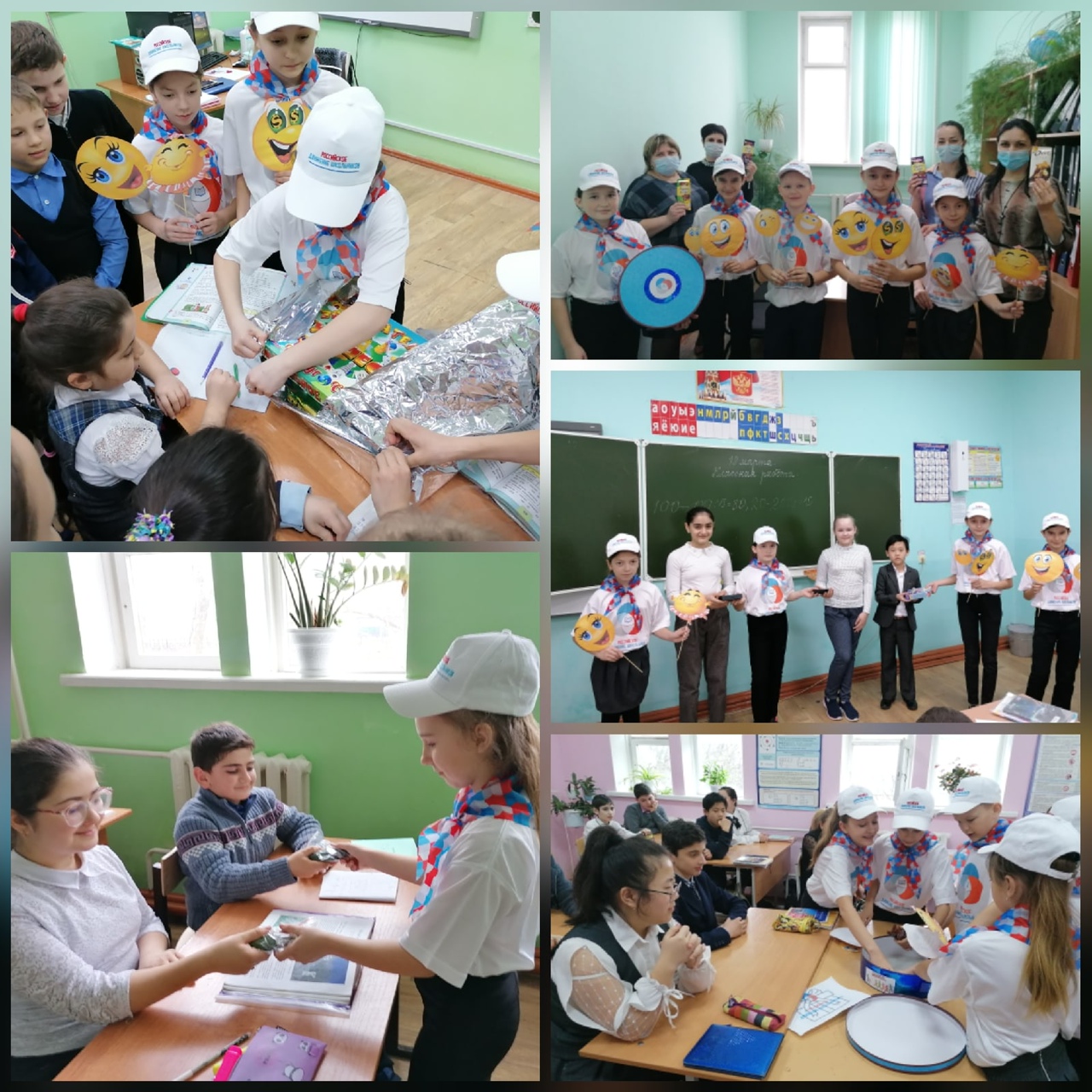 